СОДЕРЖАНИЕВведение…………………………………………………………………………...3План и содержание занятия кружка……………………………………………...4Выступление групп студентов………………………………………………….11Заключение……………………………………………………………………….20Список использованной литературы…………………………………………...21Приложения……………………………………………………………………...22ВВЕДЕНИЕЗаконом РФ от 29.12. 2012 года (в редакции от 31.12. 2014 года) «Об образовании» установлены общие требования,  предъявляемые к знаниям и умениям студентов средних профессиональных учебных заведений по подготовке специалистов среднего звена.Данная методическая разработка имеет своей целью ознакомление студентов, обучающихся по специальности 40.02.01 «Право и организация социального обеспечения» с проблемами  и перспективами избирательного права в России. Практическое занятие по выше указанной теме  является актуальным, так как в России почти каждый год проходят различные виды выборов. Так, в 2018 году прошли выборы главы государства, а в предстоящем 2019 году в сентябре прошли выборы в депутаты представительных органов местного самоуправления и представительных органов государственной власти субъектов РФ. Обучающиеся студенты первого и второго курса – это потенциальные избиратели, поэтому азы и некоторые тонкости избирательного права и избирательного процесса необходимы будущим избирателям.Материалы методической разработки могут быть использованы на уроках по праву, конституционному праву преподавателями юридических дисциплин, а так же во внеклассной работе по данной теме.Использование методов групповой и индивидуальной работы позволяет реализовать все поставленные цели и задачи занятия, а рефлексивно-оценочный этап занятия провести своего рода самоанализ проведенного занятия.ПЛАН ЗАНЯТИЯ КРУЖКАТип занятия: практическийВид: закрепление нового материала.Форма проведения: занятие с элементами ИКТ и групповой работыКурс на который рассчитан урок:1 и 2 группа Б811, Б711Автор: Дьячкова Наталья Николаевна, преподаватель юридических дисциплин высшей категорииЦели и задачи занятияЦель занятия:Закрепить и расширить у студентов знания об избирательном праве, создать представление о демократических выборах и принципах участия граждан в выборах различных уровней.Задачи занятия:Образовательные:- продолжить знакомство обучающихся с основами избирательного права и процесса в РФ, принципах участия граждан в выборах;Развивающие:-продолжить развитие навыков самостоятельной работы, работы в группах, навыков получения новых знаний из различных источников (документы, схемы, первоисточники);-продолжить обучение студентов умению вести дискуссию, аргументировать собственную точку зрения, обобщать, анализировать, систематизировать и творчески перерабатывать полученные знания.Воспитательные:-формировать у студентов активную жизненную позицию, донести до их сознания необходимость участия каждого гражданина в выборах органов власти.- способствовать воспитанию уважение к правам другого человека;- содействовать воспитанию ответственности, законопослушания и патриотического отношения к судьбе своей страны.Цели развития образовательного процессаДиагностические: в процессе занятия увидеть, что студентами усвоено хорошо, где знания стали уже умениями и навыками, а где остались ещё пока просто знаниями.Познавательные: познать и раскрыть роль правовых норм в организации выборов в РФ.Исследовательские: цели развития образовательного процесса достигаются на этапе работы студентов с текстом.Методика проведения занятияФормы работы: групповаяВ ходе объяснения нового материала используются методы:Объяснительно-иллюстративныйПроблемныйЧастично-поисковыйМетод исследованияПЛАН ЗАНЯТИЯI. Мотивационно-целевой этап1)Организационный моментII. Встреча с проблемой1) актуализация опыта2) создание проблемной ситуации3) осознание и формулирование проблемы4) постановка целиIII Построение знаний1) выбор методов исследования2) сбор информации3) организация информации4) построение объяснения5) сопоставление с культурным аналогом6) формулирование выводов7) применение новых знанийIV. Рефлексивно-оценочный блокV. Домашнее заданиеСОДЕРЖАНИЕ ЗАНЯТИЯ «ИЗБИРАТЕЛЬНОЕ ПРАВО: ПРОБЛЕМЫ И ПЕРСПЕКТИВЫ». (слайд 1)Оборудование:учебник М.В. Баглая «Конституционное право». М., 2016.презентация по теме занятия;видеофрагменты по теме;интерактивная доска;раздаточный материал.Основные понятия: избирательная система, избирательное право, избирательный процесс, активное избирательное право, пассивное избирательное право, мажоритарная избирательная система, пропорциональная избирательная система, электорат, политический имидж, политтехнологии.Опережающие домашние задание:Анкетирование родителей, преподавателей, жителей п. Локоть по проблемам избирательного праваХод занятияМотивационно-целевой этапI. Организационный момент: студенты заходят в аудиторию 32, занимают места, преподаватель приветствует студентов: «Добрый день. Присаживайтесь поудобнее, пожалуйста, начнем наше занятие. Студенты приветствуют преподавателя, присаживаются.Преподаватель: выглядите вы сегодня отлично, так же думаю, и будете сегодня работать.На улице не очень ясно,А на душе так все прекрасно.Часто дела все заслоняютДушевный градус понижаютНо стоит мне увидеть ваши лицаНеординарные и умные девицыИ хочется мне сразу улыбатьсяА значит и наукою занятьсяВстреча с проблемой1. Актуализация опытаПреподаватель: Всем нам хорошо известны такие понятия как кандидаты, депутаты, Госсовет, ГосДума, Президент, голосование. Скажите, пожалуйста, что объединяет все эти понятия?Студент: Все эти понятия связаны с процессом выборов.Преподаватель: С каким правом можно связать выборы?Студент: Избирательным правом.Преподаватель: Итак, ребята как вы думаете. Какова же тема нашего сегодняшнего урока?Студент: ВыборыПреподаватель: Конечно, же, вы догадались правильно. Тема сегодняшнего занятия: «ИЗБИРАТЕЛЬНОЕ ПРАВО: ПРОБЛЕМЫ И ПЕРСПЕКТИВЫ», запишем ее в тетрадь.2. Создание проблемной ситуацииПреподаватель: В жизни человеку всегда приходится что-то выбирать: друзей, профессию, спутника жизни, поступки и т. д. Сделать выбор всегда очень трудно, но еще труднее выбирать, когда речь идет о вашей будущей судьбе, будущем ваших родителей, детей, целого государства. Сегодня мы будем говорить об избирательном праве и избирательной системе, о демократических выборах. Наша задача – выяснить, как должны проходить выборы в демократическом государстве, по каким принципам, какие существуют этапы выборов.Актуальность данной темы доказывает сама жизнь: в России активность граждан на выборах неуклонно снижается, все меньше количество населения «горит желанием» пойти на выборы и воспользоваться, своим правом избирать. Почему так происходит? Нужно ли идти на выборы? Попробуем разобраться в этих вопросах.Группе студентов Б811 было дано задание, провести исследование в виде социологического опроса, предметом изучения которого являлось решение проблемных ситуаций в сфере участия граждан в выборах, давайте заслушаем, что же у них получилось.Студенты предлагают вниманию свою работу и объясняют результаты.Студенты: Мы провели небольшое исследование, участниками организованного нами опроса стали родители и взрослые, были предложены жизненные ситуации, в которых нужно было принять собственное решение.1) Почему Вы участвуете в выборах (из 32 опрошенных: 15 - потому что так надо, 7 - я реализую свое право участвовать в политической жизни страны, 10 - потому что от меня зависит будущее страны и детей)2) Довольны ли тем как проводятся выборы в Российской Федерации? (из 32 опрошенных: 17 – да, 15 – нет)3) Кто не может участвовать в выборах (из 32 опрошенных: 30 –несовершеннолетние, 2 – осужденные)4) Вы когда-нибудь пользовались открепительным удостоверением (из 32 опрошенных: 4 да, 28-нет)5) Состоите ли в какой-нибудь партии? В какой? (из 32 опрошенных: 21- нет, 11-да, 3 – КПРФ, 8 – Единая Россия)6) Пропускали ли вы когда-нибудь выборы? (из 32 опрошенных: 3-Да 29-нет)7) Вы считаете выборы справедливыми в нашей стране? (из 32 опрошенных: 17-да, 15-нет).Студенты: В результате ответов на вопросы был сделан вывод о том, что в процессе и процедуре выборов все опрошенные хорошо осведомлены. Все прекрасно понимают о роли и значении участия каждого в выборах. К партиям, существующим в РФ, относятся по-разному большинство из опрошенных не являются членами партии. Кроме того не все опрошенные верят в справедливости избирательного процесса.Все полученные данные мы отразили в диаграмме (она вывешивается на доске для ознакомления (приложение №1).Преподаватель: Благодарю за ценную работу. Присаживайтесь.3. Осознание и формулирование проблемыПреподаватель задает вопрос обучающимся: как вы думаете, все ли граждане занимают правильную позицию в отношении выборов? (Студенты строят предположения и догадки). Знаете ли вы, в каких случаях, и в какой орган можно обращаться для получения открепительного удостоверения? В каких случаях можно голосовать на дому? Какой информацией для этого необходимо обладать? Студенты отвечают, что не знают, для этого необходимо знать процедуру избирательного процесса, принципы участия в выборах, тем самым формулируют цель урока. Возникает ситуация затруднения в интерпретации известного факта. Вопрос записывается на доске как главная проблема занятия4. Постановка цели:Преподаватель: Молодцы уважаемые! Сформулировав проблему, вопрос, на который мы с вами попытаемся ответить на занятии, вы самостоятельно сформулировали цель.Преподаватель озвучивает цель занятия: нам с вами действительно предстоит расширить знания об избирательном праве, создать представление о демократических выборах и принципах участия граждан в выборах различных уровней.Построение знаний1. Выбор методов исследованияПреподаватель обращается к студентам с вопросом: как вы можете получить ответы на интересующие вас вопросы?Студенты говорят о необходимости обратиться к учебнику, документам, чтобы собрать факты, затем эти факты проанализировать, обобщить и самостоятельно ответить на вопрос. Преподаватель соглашается с предложенным планом.2. Сбор информацииПреподаватель: для того чтобы собрать нужную информацию давайте сформируем три группы, каждой группе будет дано задание, связанное с самостоятельным изучением материала, ваша задача изучить текст учебника М.В. Баглая и законы, и ответить на поставленные вопросы в карточках. Затем заслушаем выступление каждой группы и закрепим материал.3. Организация информацииВ ходе групповой работы студенты обмениваются информацией, читают текст учебника и документы, отвечают на вопросы, содержащиеся в карточках4. Построение объясненияПреподаватель предлагает каждой группе представить свою работу, объяснить материал по своей теме. В то время когда одна группа защищается, другие очень внимательно слушают новый материал.После выступления каждой группы все студенты отвечают на вопросы, закрепляющие полученные сведения.ВЫСТУПЛЕНИЯ ГРУПП СТУДЕНТОВВыступление первой группыЗАДАНИЕ: Прочитайте материал учебника и выдержки из документов, ответьте на следующие вопросы:1) Какие компоненты включает в себя избирательная система, раскройте их содержание (Избирательная система включает в себя 2 компонента: избирательное право и избирательный процесс. Избирательное право-право человека избирать и быть избранным в органы государственной власти и органы местного самоуправления. Избирательный процесс – определенный порядок реализации избирательного права)2) Что такое активное и пассивное избирательное право (Активное - право человека быть избранным в органы государственной власти и органы местного самоуправления, пассивное - право человека избирать в органы государственной власти и органы местного самоуправления)3) Расскажите об истории развития института выборов в нашей стране из предложенного вам документа.Первичное родовое народовластие.Человеку вообще свойственно выбирать. Насколько рано и активно люди использовали выборы для устройства самых важных своих дел? Элементы первичного родового народовластия принято называть «первобытной демократией». В те времена предводителей родов выбирали на совете взрослых сородичей. Следовательно, эта сходка взрослых сородичей и является первым органом «властвования», хотя в особый отряд управляющие в те времена еще не выделялись. Однако во многих случаях власть этих сходок дублировалась замкнутым кругом стариков во главе с племенным старейшиной.Выборы в Русском государстве.Выбирали и на Руси. Достаточно вспомнить Новгородское вече - орган прямой демократии, выросшей на фоне народных родовых общин, которые отличались развитым самоуправлением. Для русского семейно - родового строя были характерны принципы, выраженные в поговорках: «Мир - великий человек», «Куда мир - туда и мы», «Мы от мира не отметчики», «На миру и смерть красна» и другие.В период Московского царства при государстве для участия в решении важных вопросов возникла Боярская дума, но в чрезвычайных случаях она усиливалась новыми членами и превращалась в Земский собор. В состав Собора входили все чины Московского государства: духовенство, бояре, дворяне, дьяки, выборные от городов, стрелецкие головы, гости, старосты гостиных сотен, сотники черных сотен, казаки, а также «уездные люди», т.е. вольные крестьяне. Для участия в Соборе депутаты прибывали частью по должности, но не редко и по выбору. В компетенцию Соборов входили вопросы войны и мира, присоединения новых земель, сбор финансовых средств и т.д. Соборы 1598 и 1613 гг. избирали царей Бориса Годунова и Михаила Федоровича.Намереваясь провести правовую реформу в России, Екатерина II наметила созыв комиссии, призванной разработать новое законодательство, многие члены которой входили в нее по выбору. В «Наказе» (1766), написанном для этой комиссии, государыня провозгласила идеи общей свободы граждан и равной обязанности всех перед лицом государственной власти.В заключении необходимо упомянуть о предшественнице нынешней нижней палаты Федерального собрания - Государственной Думе. Манифест о ее создании был подписан Николаем II в августе 1905 г. Первоначально оно являлось законосовещательным учреждением, но вскоре приобрела законодательные функции. Закон о выборах в Думу несколько раз изменялся.В советский период в России выборы как таковые сохранялись, но представляли собой откровенный фарс, поскольку кандидаты заранее назначались партийными комитетами на безальтернативной основе и ни у кого из рядовых граждан не возникало мысли выдвинуть кандидата по собственной воле.Вскоре после принятия «сталинской» Конституции 1936 г. Состоялись выборы в Верховный Совет РСФСР. Писатель М Пришвин записал 26 июня 1938 г. В своем дневнике: «Голосование походило на какие - то торжественные похороны: молча люди подходили к избирательным урнам и уходили. И это были действительно похороны русской интеллигенции».Даже зачинатель перестройки М. Горбачев, всячески подчеркивавший свой демократизм, на выборах первого (и последнего) президента СССР не допустил выдвижения, помимо себя, альтернативного кандидата на этот пост.С падением коммунистического режима в избирательной системе страны произошли существенные перемены. Она стала все больше соответствовать цивилизованным принципам народоправства.4) творческое задание (слайд 2)а. Выбираете кандидата в президенты из своей группы от демократической партии «Движение»б. Готовите представление своего кандидата в любой форме: рекламный ролик, презентация в виде рисунков, сценки + печатную рекламу своего кандидатав. Группа представляет своего кандидатаг. Кандидат участвует в дебатах по вопросу: «Представьте себе, что в России функционирует прямая интернет-демократия, т.е. голосование осуществляется средствами интернета. Как Вы полагаете, увеличится ли при этом число голосующих?д. После выступления каждого кандидата в Президенты избиратели задают вопросы, касающиеся представленных программ. (Слайд 3).После выступления первой группы всеми студентами рассматриваются ситуации:1) Можно ли назвать выборы элементом демократии? (Да, потому что через выборы реализуется избирательное право граждан, выборы альтернативны)2) Чем активное избирательное право отличается от пассивного? (активное – избирать, а пассивное – быть избранным)3) Кем была создана первая Государственная Дума в России? (Николаем 2)Выступление второй группыЗАДАНИЕ: прочитайте материал учебника по конституционному правуи выдержки из Закона РФ «Об основных гарантиях избирательных прав граждан Российской Федерации», ответьте на следующие вопросы:1. Какой существует возрастной ценз для участия в выборах.2. Заполните таблицу (Приложение 2)3. В каких случаях можно получить открепительное удостоверение и голосовать на дому? Какие сведения содержаться в открепительном удостоверении? (Приложение 3)4. Творческое заданиеа. Выбирает кандидата в президенты из своей группы от партии «Молодая Россия»б. Готовит представление своего кандидата в любой форме: рекламный ролик, презентация в виде рисунков, сценки + печатную рекламу своего кандидатав. Группа представляет своего кандидатаг. Кандидат участвует в дебатах по вопросу: «Представьте себе, что в России функционирует прямая интернет-демократия, т.е. голосование осуществляется средствами интернета. Как Вы полагаете, увеличится ли при этом число голосующих?д. После выступления каждого кандидата в Президенты избиратели задают вопросы, касающиеся представленных программ. (слайд 4,5)После выступления второй группы всеми студентами рассматривается ситуация:1. Назовите время начала и окончания голосования (20.00)2. Какие требования предъявляются к кандидату в Президенты? (возраст, гражданство, оседлость)3. Что такое открепительное удостоверение (документ, дающий право на голосование на другом участке в другом городе)Преподаватель организует проведение физкультминутки. Наша работа продолжается довольно долго и вы, наверное, уже успели устать.Самолёт. Полетели, полетели,Вперёд руками завертели.А потом наоборот —Назад помчался самолёт. (Вращение прямыми руками вперёд и назад.)Выступление третьей группыЗАДАНИЕ: Прочитайте материал учебника и выдержки из Закона РФ «Об основных гарантиях избирательных прав граждан Российской Федерации», ответьте на следующие вопросы:1. Что такое мажоритарная избирательная система?2. Что такое пропорциональная избирательная система?3. Что такое смешанная избирательная система?4. Раскройте значение выборов в нашей стране.ПРОПОРЦИОНАЛЬНАЯГолосование проходит по партийным спискам, места в парламенте распределяются пропорционально количеству набранных голосов.Избирательный барьер обычно 5%.МАЖОРИТАРНАЯГолосование за конкретного кандидата. Победа:а) большинство голосов,б) 50%+1 голос,в) большинство голосов, 2/3.СМЕШАННАЯЧасть депутатов избирается по пропорциональной системе,часть — по мажоритарной.Принципы участия граждан в выборах:1). Всеобщее избирательное право – избирать могут все, кроме лиц, указанных в Законе. Не должно устанавливаться ограничений для участия в выборах за исключением лиц, не достигших нужного возраста, недееспособных, совершивших преступления.2). Равное избирательное право – один человек – один голос.3). Прямое избирательное право – избиратель голосует «за» или «против» кандидатов непосредственно и лично.4). Тайное голосование – без контроля со стороны.3. Кто может быть лишен избирательного права?4. Творческое заданиеа. Выбирает кандидата в президенты из своей группы от либеральной партии «Свои люди».б. Готовит представление своего кандидата в любой форме: рекламный ролик, презентация в виде рисунков, сценки + печатную рекламу своего кандидатав. Группа представляет своего кандидатаг. Кандидат участвует в дебатах по вопросу: «Представьте себе, что в России функционирует прямая интернет-демократия, т.е. голосование осуществляется средствами интернета. Как Вы полагаете, увеличится ли при этом число голосующих?д. После выступления каждого кандидата в Президенты избиратели задают вопросы, касающиеся представленных программ. (слайд 6)После выступления третьей группы всем студентам раздаются бюллетени, (приложение 4). Студенты голосуют за понравившегося кандидата, подводятся итоги голосования.(слайд7)5. Сопоставление с культурным аналогомПреподаватель: Молодцы поработали хорошо, а поняли ли вы теперь куда нужно обращаться в тех или иных случаях? (Да). Помог вам в этом разобраться учебник и документы?6. Формулирование выводовОбучающиеся приходят к выводу, что выборы выполняют важные функции в обществе.Преподаватель возвращается к проблемному вопросу, поставленному в начале занятия: как вы думаете, все ли граждане занимают правильную позицию в отношении выборов? (Нет). Знаете ли вы, в каких случаях, и в какой орган можно обращаться для получения открепительного удостоверения? (Да в территориальную избирательную комиссию). В каких случаях можно голосовать на дому? (Можно в случаях предусмотренных законом)7. Применение новых знанийДавайте разберем определенные ситуации для закрепления изученного материала, пишите ответы в своей тетради, потом проверим.Работа учащихся с тестом. Знаком «+» отметьте верное и знаком « - » неверное утверждение:1). Граждане Российской Федерации, достигшие 18 лет, вправе избирать. (+)2). Мужчины на выборах имеют два голоса, женщины один. (-)3). Выборы Президента РФ проводятся открытым голосованием (-)4). Избиратель, может заполнить избирательный бюллетень дома, а в день выборов принести его на избирательный участок. (-)5). Только представители русской национальности могут принимать участие в парламентских выборах. (-)6). Граждане, участвующие в выборах могут проголосовать на избирательном участке, отдав свой голос за всех понравившихся им кандидатов.(-)7). Гражданин Р., проголосовав утром на избирательном участке, вечером вновь явился и, сделав вид, что он здесь впервые, еще раз взял бюллетень и проголосовал; а члены избирательной комиссии, т.к. не знают всех избирателей в лицо, позволили ему это сделать (-)8). Гражданин В. с супругой пришли на избирательный участок, и, взяв бюллетени, вместе зашли в кабину для голосования (-)9). Голосование на выборах было назначено на 23 февраля, воскресенье (-)10) Голосование начинается в 08.00 утра (+)Преподаватель организует взаимопроверку. Предлагаю обменяться друг с другом тетрадями и проверить работы и поставить оценки на основании приложения 5. Давайте выясним, как уяснили материал, поднимите руки, кто написал на «2», «3», «4», «5» - на доске вывешивается смайлики количественно соответствующие каждой оценке. Какой вывод можно сделать? (Приложение 5).Рефлексивно-оценочный этапПреподаватель предлагает оценить факт достижения цели урока.1. Познакомились ли вы с институтом выборов и избирательной системой, принципами и особенностями избирательного права. Студенты отвечают – да.2. Усвоили ли вы теперь, что выборы выполняют важные функции? Какие?3. Легко ли вам было работать на занятии? (Студенты отвечают).3. На все ли вопросы совместно составленного плана найдены ответы.Каждый студент получает в начале занятия три жетона со своими фамилиями, которые он должен разместить в колонке с выбранным утверждением. Например, я познакомилась с основами избирательного права, значит, располагаю свой жетон напротив этого утверждения. Так необходимо разместить три жетона. (приложение №6)Преподаватель организует комментирование работы студентов на занятии кружка, оценивание.Домашнее заданиеПреподаватель организует запись домашнего задания-закончить заполнение таблицы.- выучить основные термины по теме.Преподаватель: Всем спасибо за работу! Занятие кружка при кабинете окончено.ЗАКЛЮЧЕНИЕВ обучении и развитии человека педагогу очень важно научиться подключать все системы для восприятия информации. Слушание только объяснения преподавателя приводит к концентрации восприятия в одной системе, что сужает восприятие информации.Данная методическая разработка позволяет качественно провести заседание кружка при кабинете. Тема о проблемах и перспективах избирательного права имеет особое значение не только при проведении уроков по праву на первом курсе, конституционному праву на втором курсе, но и просветительскую цель, так как каждый гражданин России начиная с 18 лет обладает активным избирательным правом, а так же имеет с более старшего возраста возможность баллотироваться в органы государственной власти и местного самоуправления.Мероприятие, проведенное в форме практического занятия в рамках заседания кружка при кабинете позволило решить поставленные задачи и реализовать цели благодаря правильному использованию педагогических методов и приемов, а так же большой предварительной подготовке с обучающимися.СПИСОК ИСПОЛЬЗОВАННОЙ ЛИТЕРАТУРЫКонституция Российской Федерации, глава II.Федеральный закон «Об основных гарантиях избирательных прав и права на участие в референдуме граждан Российской Федерации».Федеральный закон «О выборах Президента Российской Федерации».Федеральный закон «О выборах депутатов Государственной Думы Федерального Собрания Российской Федерации».Баглай М.В. Конституционное право России. М., 2016.Певцова Е.А. Право. Учебник. - М.: Русское слово, 2013.Приложение 1Анкетирование родителей, преподавателей, взрослых по проблемам института выборов1) Почему Вы участвуете в выборах (из 32 опрошенных: 15 - потому что так надо, 7 - я реализую свое право участвовать в политической жизни страны, 10 - потому что от меня зависит будущее страны и детей)2) Довольны ли тем как проводятся выборы в Российской Федерации? (из 32 опрошенных: 17 – да, 15 – нет)3) Кто не может участвовать в выборах (из 32 опрошенных: 30 –несовершеннолетние, 2 – осужденные)4) Вы когда-нибудь пользовались открепительным удостоверением (из 32 опрошенных: 4 да, 28-нет)5) Состоите ли в какой-нибудь партии? В какой? (из 32 опрошенных: 21- нет, 11-да, 3 – КПРФ, 8 – Единая Россия)6) Пропускали ли вы когда-нибудь выборы? (из 32 опрошенных: 3-Да 29-нет)7) Вы считаете выборы справедливыми в нашей стране? (из 32 опрошенных: 17-да, 15-нет).1. Почему я участвую в выборах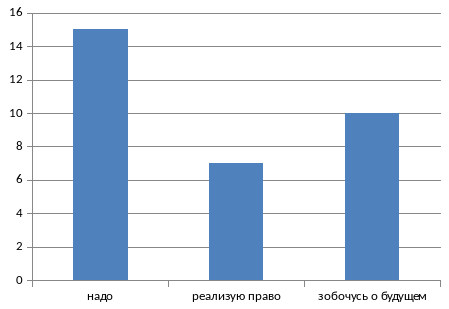 Довольны ли вы как проводятся выборы в РФ?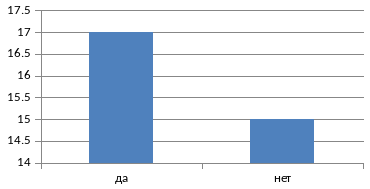 3. Кто не может голосовать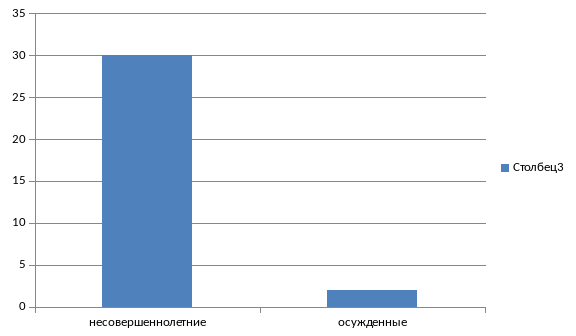 4. Вы когда-нибудь пользовались открепительным удостоверением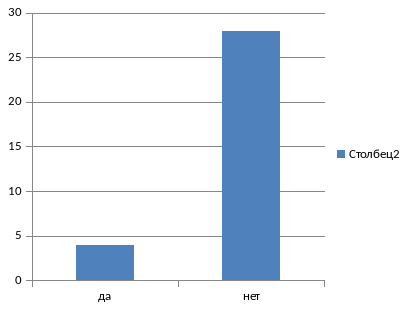 5. Состоите ли в какой-нибудь партии?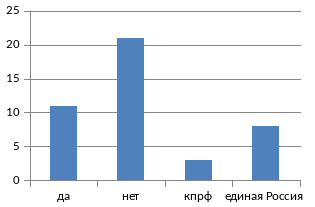 6. Пропускали ли вы когда-нибудь выборы?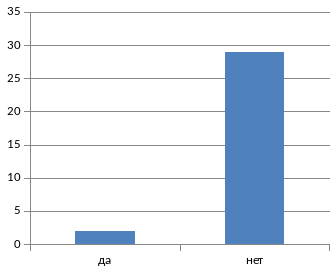 7. Вы считаете выборы справедливыми в нашей стране?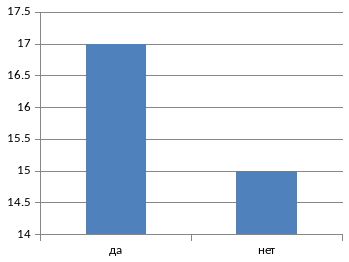 Приложение 2Приложение 3Ст. 63 Закона РФ о выборах и референдумахИзбиратель, который не будет иметь возможность прибыть в день голосования в помещение для голосования того избирательного участка, где он включен в список избирателей, вправе получить в соответствующей территориальной избирательной комиссии (за 45 - 20 дней до дня голосования) либо в участковой избирательной комиссии (за 19 и менее дней до дня голосования) открепительное удостоверение и принять участие в голосовании на том избирательном участке, на котором он будет находиться в день голосования.6. Открепительное удостоверение выдается соответствующей избирательной комиссией на основании письменного заявления избирателя с указанием причины, по которой ему требуется открепительное удостоверение. Открепительное удостоверение выдается лично избирателю либо его представителю на основании нотариально удостоверенной доверенности. Доверенность может быть удостоверена также администрацией стационарного лечебно-профилактического учреждения (если избиратель находится в этом учреждении на излечении), администрацией учреждения, где содержатся под стражей подозреваемые или обвиняемые в совершении преступлений (если избиратель содержится в этом учреждении в качестве подозреваемого или обвиняемого).7. Председатель, заместитель председателя, секретарь или иной член избирательной комиссии с правом решающего голоса, осуществляющий выдачу открепительного удостоверения, вносит в него фамилию, имя и отчество избирателя, серию и номер его паспорта или документа, заменяющего паспорт гражданина, номер избирательного участка, где избиратель включен в список избирателей, адрес участковой избирательной комиссии, наименования муниципального образования и субъекта Российской Федерации, на территории которых образован избирательный участок, наименование избирательной комиссии, выдавшей открепительное удостоверение, а также указывает свои фамилию и инициалы, дату выдачи открепительного удостоверения, расписывается и ставит печать соответствующей избирательной комиссии.8. Территориальная избирательная комиссия выдает избирателю либо его представителю открепительное удостоверение на основании сведений об избирателях, представленных в территориальную избирательную комиссию в соответствии с частью 8 статьи 15 настоящего Федерального закона. Территориальная избирательная комиссия составляет реестр выдачи открепительных удостоверений, в котором указываются фамилия, имя и отчество, год рождения (в возрасте 18 лет - дополнительно день и месяц рождения), адрес места жительства избирателя. Председатель, заместитель председателя, секретарь или иной член территориальной избирательной комиссии с правом решающего голоса, выдавший избирателю открепительное удостоверение, в соответствующих графах реестра выдачи открепительных удостоверений указывает номер выданного открепительного удостоверения и расписывается.9. Территориальная избирательная комиссия за 20 дней до дня голосования направляет в участковые избирательные комиссии вместе с первым экземпляром списка избирателей заверенные выписки из реестра выдачи открепительных удостоверений, в которых указываются сведения о получивших открепительные удостоверения избирателях, зарегистрированных на территориях соответствующих избирательных участков. На основании соответствующей выписки член участковой избирательной комиссии в графе "Особые отметки" списка избирателей делает отметку: "Получил в территориальной избирательной комиссии открепительное удостоверение N" с указанием номера выданного открепительного удостоверения и расписывается.11. При получении открепительного удостоверения избиратель в соответствующих графах реестра выдачи открепительных удостоверений (в территориальной избирательной комиссии) или списка избирателей (в участковой избирательной комиссии) указывает серию и номер своего паспорта или документа, заменяющего паспорт гражданина, и расписывается.12. Избиратель, которому выдано открепительное удостоверение (в том числе через его представителя на основании доверенности), исключается участковой избирательной комиссией из списка избирателей на соответствующем избирательном участке на данных выборах депутатов Государственной Думы и не учитывается при подсчете числа зарегистрированных избирателей при составлении протокола участковой избирательной комиссии об итогах голосования.13. Повторная выдача открепительного удостоверения не допускается. В случае утраты открепительного удостоверения его дубликат не выдается.Приложение 4ИЗБИРАТЕЛЬНЫЙ БЮЛЛЕТЕНЬДля голосования на выборахПРЕЗИДЕНТА ГРУППЫ Б811 2018/2019 гг.Разъяснение порядка заполнения избирательного бюллетеняЕсли Вы определились с выбором, поставьте знак (галочку, крестик) в пустом квадрате напротив выбранного Вами кандидата.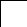 Коняхин СергейСорокин ВадимГришонков ЕвгенийПротив всехПриложение 5Оценивание работы по применению новых знаний9-10 правильных из 10 –«5»8-7 – «4»5-6 – «3»меньше 5 – «2»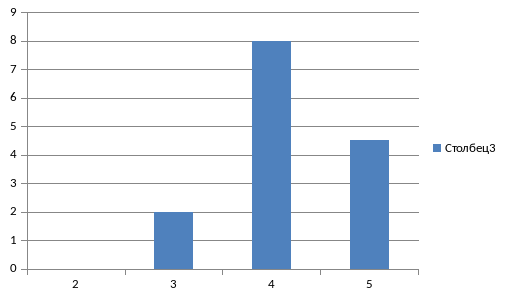 Приложение 6Оценивание учениками полученных знаний на урокеПриложение 7Вспомогательный материал для студентовПамятка голосующему в первый раз.1 шагПеред выборами, самое главное ознакомиться с кандидатами. Изучите каждого из них, взвесьте все плюсы и минусы. Ознакомьтесь с историей каждого из них. Узнайте их планы и обещания. Это всё позволит вам не ошибиться с выбором кандидата и проголосовать именно за того, кто вам подходит.2 шагНаверняка у каждого есть друзья, которые не интересуются политикой или им некогда изучать предвыборную гонку. Они не определились с выбором кандидата, а потому это ваш шанс повысить процент голосов за того, кого вы будете голосовать. Расскажите ему о вашем выборе, опишите ему своего кандидата и если вашему другу понравиться, то он точно проголосует именно за него, а возможно расскажет своим друзьям, что повысит шанс на выбор именно вашего кандидата!3 шагДалее нам нужно узнать место вашего голосования. За несколько дней до голосования, к вам почтовый ящик придет приглашение на выборы. В нем будет указано место и дата голосования. Если приглашение не пришло, то вы можете узнать информацию у соседей из вашего подъезда, обычно для одного дома место голосование одно и тоже. Либо зайдите на сайт Центральной Избирательной Комиссии и в верхней части сайта будет кнопка УЗНАТЬ СВОЙ ИЗБИРАТЕЛЬНЫЙ УЧАСТОК, нажав на которую вы найдете свое место голосования.ВНИМАНИЕ: Голосовать вы должны по адресу прописки указанному в вашем паспорте! Если вы находитесь в больнице или вы военнослужащий и находитесь далеко от вашего избирательного участка, то вы можете проголосовать на специально отведенных временных местах голосования. Чтобы узнать где они находятся, спросите местный персонал.4 шагВ назначенный день явитесь на избирательный участок. При себе необходимо иметь только паспорт.5 шагПодойдите к столику избирательной комиссии и предъявите свой паспорт. После того как вас найдут в списках, вы должны будете расписаться, после чего вам выдадут один или несколько бюллетеней для голосования.6 шагС бюллетенями проследуйте в кабинку для голосования. Поставьте знак в поле напротив вашего кандидата, которого вы выбрали. Несколько отметок в одном бюллетене делать нельзя, это делает ваш бюллетень недействительным.ВНИМАНИЕ: Если в кабинке не обнаружилось письменных принадлежностей или они вызывают у вас подозрения (например ручка которую можно стереть), тогда подойдите к наблюдателям и попросите выдать вам новую ручку. Не стесняйтесь, это входит в их обязанности.7 шагДалее пройдите к избирательной урне и поместите бюллетень в специальное отверстие.8 шагВсе, на этом вы закончили процесс голосования и ваш голос теперь будет обязательно учтен. За процессом подсчета голосов вы можете следить по вашему местному телеканалу. Удачи :)9 шагДЛЯ ТЕХ КТО В КОМАНДИРОВКЕ или уезжает в другой город необходимо получить открепительное удостоверение10 шагГолосование вне помещения для голосования проводится, только в день голосования и только на основании письменного заявления или устного обращения (в том числе переданного при содействии других лиц) избирателя, участника референдума о предоставлении ему возможности проголосовать вне помещения для голосования. Участковая комиссия регистрирует все поданные заявления (устные обращения) в специальном реестреВ заявлении (устном обращении) о предоставлении возможности проголосовать вне помещения для голосования должна быть указана причина, по которой избиратель, участник референдума не может прибыть в помещение для голосования. В заявлении должны содержаться фамилия, имя и отчество избирателя, участника референдума, адрес его места жительства.Избиратель (участник референдума) имеет право проголосовать вне помещения для голосования при следующих обстоятельствах:а) если данные об избирателе, внесены в список на соответствующем избирательном участке, участке референдума.б) при наличии уважительных причин для голосования вне помещения для голосования (состояние здоровья, инвалидность); в) избиратель, который получил открепительное удостоверение, но по уважительной причине не может прибыть в помещение для голосования.Этапы выборовОтветственныеСроки Заполняем домаЭтапы выборовОтветственныеСрокиНазначение дня выборовПрезидент РФ, Совет Федерации или другие уполномоченные на это органы или должностные лица.Не позднее чем за 65 дней до дня истечения срока, на который избраны соответствующие органы или часть депутатов.Образование избирательных округовПредставительный орган государственной власти, орган местного самоуправления.Не позднее чем за 60 дней до голосования.Создание избирательных комиссийЦентризбирком РФ – действует на постоянной основе в течение 4 лет.Избирком субъекта РФ - ? членов назначается законодательным (представительным) органом государственной власти субъекта РФ, ? назначается исполнительным органом государственной власти субъекта РФ.Территориальные избиркомы – представительный орган местного самоуправления.Не позднее чем за 20 дней до голосования.Выдвижение и регистрация кандидатовПолитические партии.Общественные движения.Самовыдвиженцы.Предвыборная агитацияСМИ, массовые мероприятия (митинги, демонстрации, дебаты и т. д.), выпуск печатных, аудиовизуальных и других агитационных материалов, иные формы (не запрещённые законом)Со дня регистрации до ноля часов за сутки до дня голосования.ГолосованиеТерриториальная избирательная комиссия8.00 – 20.00ВопросыРазместить жетоныЯ смогу объяснить основы Избирательного права другим ученикам в школеЯ смогу убедить родителей в необходимости идти на выборыЯ знаю и могу поговорить о политических событиях в странеЯ хорошо понял учебный материал и потому активно работал на занятии кружкаЯ знаю, что такое выборы